П Р И К А З                     03.02.2020                                                                                № 21/01-04Елчĕк ялĕ                                                                                                                 с. ЯльчикиО проведении районного этапа республиканского профессионального конкурса «Воспитатель года Чувашии - 2020» 	В целях выявления, поддержки и поощрения талантливых педагогов, повышения социального статуса и профессионального мастерства педагогических работников, распространения лучших образцов педагогического опыта работников системы дошкольного образования Яльчикского района    п р и к а з ы в а ю:1. Провести районный этап республиканского  профессионального конкурса «Воспитатель года Чувашии– 2020» (далее Конкурс) в два этапа:первый этап (в дошкольных образовательных организациях) – с 3  по 7 февраля 2020 года;второй этап (муниципальный) – с 10 по 21 февраля 2020 года.2. Утвердить: порядок проведения Конкурса (приложение 1);                        состав оргкомитета Конкурса (приложение 2);                        смету расходов на проведение Конкурса.3. Информационно-методическому центру отдела образования и молодежной политики организовать работу по подготовке и проведению церемонии торжественного закрытия Конкурса в 2020 году.4. Информационно – методическому центру ЯРОО и МП обеспечить информационное сопровождение организации и проведения Конкурса.5. Расходы по организации и проведению Конкурса отнести за счет средств бюджета Яльчикского района Чувашской Республики, предусмотренных на реализацию подпрограммы «Поддержка развития образования» муниципальной программы Яльчикского района Чувашской Республики «Развитие образования».7. Контроль за исполнением настоящего приказа возложить на методиста ИМЦ ЯРОО и МП Муравьеву Г.Л.И. о. начальника                                                                                 Алексеева И.В.  Приложение 1 к приказу ЯРОО и МП№ 21/01-04  от   03.02.2020Порядок проведения районного этапа                                 республиканского конкурса «Воспитатель года Чувашии - 2020».Конкурс проводится в два этапа в соответствии с порядком его проведения, разработанным на каждом уровне:	первый этап проводится дошкольными образовательными организациями, функционирующими на территории Яльчикского района Чувашской Республики, в период с 3 февраля по 7 февраля 2020 года;	второй этап проводится отделом образования и молодежной политики  администрации Яльчикского района Чувашской Республики в период   с 10 февраля по 21 февраля 2020 года.1. Условия участия, требования к документам и материалам1.1. На участие в Конкурсе от каждого детского сада и дошкольной группы при школах Яльчикского района выдвигается не более одного кандидата – педагогического работника образовательной организации, реализующей программы дошкольного образования, победителя первого  этапа Конкурса. 1.2. В случае невозможности участия в Конкурсе по объективным причинам победителя первого  этапа Конкурса, для участия в муниципальном этапе может быть направлен педагогический работник, занявший второе место на первом  этапе в детском саду и  в школе.1.3. Образовательные организации направляют в Оргкомитет муниципального этапа конкурса следующие документы и материалы:•	представление по форме (приложение № 1);•	выписку из протокола заседания жюри первого этапа конкурса за подписью руководителя образовательной организации;•	личное заявление кандидата (приложение № 2);•	информационную карту (приложение № 3);•	конкурсные материалы первого (заочного) тура Конкурса (приложение 4).1.4. Прием документов и материалов осуществляется в бумажном и электронном виде в срок до  13 февраля 2020 года.1.5. В течение трех дней со дня получения документов и материалов участника отдел образования и молодежной политики администрации Яльчикского района проводит их экспертизу и направляет подтверждение об их соответствии установленным требованиям.1.6. Кандидат не допускается к участию в Конкурсе в случаях:1.7. Если он (кандидат):•	не является гражданином Российской Федерации;•	не является педагогическим работником образовательной организации, реализующей программы дошкольного образования (лица, замещающие должности руководителей к участию в Конкурсе не допускаются); •	 представил неполный перечень документов; •	был победителем одного из пяти Конкурсов, предшествующих Конкурсу 2020 года.1.8.Если:•	выявлены несоответствия документов, а также содержащихся в них сведений требованиям к их оформлению;•	заявка на участие в Конкурсе поступила позже установленного срока; •	формат представленных материалов не соответствует требованиям, указанным в приложении № 4 настоящего Порядка.2.  Муниципальный этап конкурс           Муниципальный этап Конкурса проходит в три тура2.1. Заочный тур – оцениваются общекультурные, общепрофессиональные и инфокоммуникационные компетентности участников Конкурса.Включает в себя 2 (два) конкурсных испытания («Интернет-портфолио» и «Мой успешный проект»).  2.1.1. «Интернет-портфолио»Цель конкурсного испытания: демонстрация конкурсантом методических компетенций и профессиональных достижений с использованием инфокоммуникационных технологий.Формат конкурсного испытания: страница участника на Интернет-сайте образовательной организации, в которой он работает. На странице должны быть представлены методические авторские разработки, материалы, отражающие опыт и специфику деятельности конкурсанта, фото- и видеоматериалы, представляющие аспекты профессиональной и общественной деятельности, достижения конкурсанта.Организационная схема проведения конкурсного испытания. Адрес интернет-ресурса вносится в информационную карту участника (приложение № 3). Прописывается только один интернет-адрес. Интернет-адрес должен быть активным при открытии при входе через любой браузер (Internet Explorer, Mozilla Firefox, Google Chrome, Opera).2.1.2. «Мой успешный проект»Цель конкурсного испытания: демонстрация конкурсантом компетенций в области представления опыта проектирования педагогической деятельности с использованием информационно-коммуникационных технологий.Формат конкурсного испытания: видеоролик продолжительностью до 10 минут, в котором конкурсант представляет реализованный педагогический проект. Видеоролик должен содержать информацию о целях, задачах, планируемых результатах, участниках проекта, этапах деятельности, полученных результатах. В ролике могут быть использованы фото- и видеоматериалы, иллюстрирующие процессы планирования и реализации проекта.Организационная схема конкурсного испытания. Видеоролик создается конкурсантом в заочном режиме и размещается на странице участника конкурса на интернет-сайте образовательной организации, в которой работает участник Конкурса.Технические требования к видеоролику: возможность просмотра в режимах онлайн и офлайн; разрешение – 1920*1080 (16:9); частота кадров – 25 кадров/сек.; скорость потока – не менее 13,0 Мбит/с.; кодировка – AVC; формат файла – mpg4.Видеоролик должен быть оформлен информационной заставкой с указанием Ф.И.О. конкурсанта, образовательной организации, региона, населенного пункта.2.2. Отборочные процедуры (конкурсные испытания) 1-го очного тура           По итогам заочного тура отбираются 8 участников. На первом (очном) туре Конкурса оценивается профессиональная компетентность конкурсанта в области ведущей профессиональной деятельности по обучению и воспитанию обучающихся в дошкольной образовательной организации.Первый очный тур Конкурса включает два конкурсных испытания: «Педагогическое мероприятие с детьми» и «Решение профессиональной задачи».2.2.1. «Педагогическое мероприятие с детьми» (проводится 20 февраля 2020 года на базе МБДОУ «Детский сад «Солнышко» с.Яльчики).Цель конкурсного испытания: демонстрация конкурсантом профессиональных компетенций в области обучения и воспитания.Формат проведения конкурсного испытания: образовательное мероприятие (занятие) с детьми.Организационная схема проведения конкурсного испытания. Тематику, форму занятия и группу (возраст детей) участники определяют самостоятельно. Последовательность выступлений определяется жеребьевкой. Конкурсное испытание проводится в соответствии с распорядком пребывания воспитанников в образовательной организации дошкольного образования. Конкурсное испытание проходит в два этапа: проведение мероприятия; самоанализ и ответы на вопросы членов жюри.Регламент проведения конкурсного испытания – до 20 минут.2.2.2. «Решение профессиональной задачи» (проводится 20 февраля 2020 года на базе МБДОУ «Детский сад «Солнышко» с.Яльчики).Цель конкурсного испытания: демонстрация конкурсантом профессиональных компетенций в области разрешения ситуационных проблем, возникающих в профессиональной деятельности.Формат проведения конкурсного испытания: решение конкурсантом практико-ориентированной задачи, смоделированной на основе проблемы, характерной для дошкольной образовательной организации. Задача, предлагаемая для решения, обладает такими характеристиками, как конкретность, локальность, актуальность, реалистичность и соотнесенность с профессиональной деятельностью педагога дошкольного образования.Организационная схема проведения конкурсного испытания. Конкурсное испытание проводится с использованием комплекта материалов, каждый из которых содержит описание педагогической задачи. Последовательность выступлений определяется жеребьевкой. Конкурсант знакомится с описанной в материале проблемной ситуацией и предлагает ее решение с опорой на психолого-педагогические знания и практический опыт.Регламент проведения конкурсного испытания – 10 минут. 2.3. Отборочные процедуры (конкурсные испытания) 2-го очного тураНа втором (очном) туре Конкурса оценивается профессиональная компетентность конкурсанта в области презентации и трансляции своего педагогического опыта и  организации профессионального взаимодействия с другими участниками образовательных отношений.Второй очный тур Конкурса включает одно конкурсное испытание – «Мастер-класс».2.3.1. «Мастер класс» (проводится 21 февраля 2020 года на базе МБДОУ «Детский сад «Солнышко» с.Яльчики).Цель конкурсного испытания: демонстрация конкурсантом компетенций в области презентации и трансляции личного педагогического опыта в ситуации профессионального взаимодействия.Формат проведения конкурсного испытания: выступление, демонстрирующее элементы профессиональной деятельности (методические приемы, методы, технологии обучения и развития детей дошкольного возраста).Организационная схема проведения конкурсного испытания. Тему, форму проведения мастер-класса (тренинговое занятие, деловая имитационная игра, моделирование, мастерская, творческая лаборатория, воркшоп и др.), наличие фокус-группы и ее количественный состав конкурсанты определяют самостоятельно.Регламент проведения конкурсного испытания – 20 минут. 2.4. Отборочные процедуры (конкурсные испытания) 3-го очного тураТретий (очный) тур Конкурса включает одно конкурсное испытание – «Ток-шоу», которое позволяет выявить из числа конкурсантов потенциальных членов экспертного сообщества по вопросам государственной политики в сфере образования.2.4.1. «Ток-шоу» (проводится 21 февраля 2020 года на базе МБДОУ «Детский сад «Солнышко» с.Яльчики).Цель конкурсного испытания: демонстрация конкурсантом умения формулировать и аргументировать профессионально-личностную позицию по вопросам государственной образовательной политики.Формат проведения конкурсного испытания: ток-шоу, в ходе которого конкурсанты при участии модератора обсуждают вопросы, актуальные для их профессиональной деятельности и российского образования в целом.Организационная схема проведения конкурсного испытания. Конкурсное испытание проводится в специально отведенной аудитории. Тема ток-шоу определяется Оргкомитетом Конкурса и доводится до сведения конкурсантов не позднее, чем за два дня до проведения конкурсного испытания.Регламент проведения конкурсного мероприятия – 60 минут.          3.  Подведение итогов районного конкурса.          По итогам участия районного Конкурса определяются 1 победитель, 2 лауреата Конкурса.           Победители и лауреаты районного конкурса награждаются дипломами отдела образования и молодежной политики администрации Яльчикского района и ценными призами. Всем участникам очного тура этапа Конкурса вручаются сертификаты участников.           Церемония награждения победителей и призеров районного этапа Конкурса состоится в марте 2020 года.Приложение № 2 к приказу ЯРОО и МП № 21/01-04 от  03 .02.2020Составорганизационного комитета районного этапа конкурса «Воспитатель года Чувашии   - 2020»Составэкспертной комиссии районного этапа конкурса «Воспитатель года Чувашии   - 2020»Приложение 1к положениюрайонного этапа                                 республиканского конкурса «Воспитатель года Чувашии - 2020».                                                                                              В Оргкомитет  районного  этапа     республиканского профессионального                                           конкурса «Воспитатель года Чувашии – 2020» представление._____________________________________________________________________________(наименование органа управления образованием администрации муниципального района (городского округа) _____________________________________________________________________________(наименование районной (городской) организации Общероссийского Профсоюза образования)выдвигают   __________________________________________________________                                                                                                                                         (фамилия, имя, отчество участника Конкурса)победителя   _________________________________________________________                                                                                                                                                      (название муниципального этапа Конкурса)на участие в районном этапе Республиканского профессионального конкурса «Воспитатель года Чувашии – 2020».Руководитель Заявителя  ________________________________________________                      (фамилия, имя, отчество руководителя органа управления образованием администрации муниципального района (городского округа)М.П.Руководитель Заявителя  _________________________________________________                                                                        (фамилия, имя, отчество председателя районной (городской) организации Общероссийского Профсоюза образования)                                                      М.П.Приложение 2к положениюрайонного этапа                                 республиканского конкурса «Воспитатель года Чувашии - 2020».В Оргкомитетрайонного этапа Республиканского профессионального конкурса «Воспитатель года Чувашии – 2020»заявление.Я, ________________________________________________________________,(фамилия, имя, отчество)даю согласие на:Приложение 3к положениюрайонного этапа                                 республиканского конкурса «Воспитатель года Чувашии - 2020».Информационная карта участникарайонного этапа Республиканского профессионального конкурса«Воспитатель года Чувашии – 2020»Чăваш РеспубликинЕлчĕк район администрацийĕнвĕренÿ тата çамрăксенполитикин пайĕ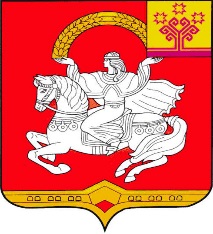 Отдел образования и молодежнойполитики администрацииЯльчикского районаЧувашской РеспубликиЛевый Л.В.  первый заместитель главы администрации - начальник отдела образования и молодежной политики администрации Яльчикского района – председательСкворцов С.В.председатель Яльчикской районной организации Профсоюза работников народного образования и науки Российской Федерации – заместитель председателяЧлены Оргкомитета:Муравьева Г.Л..методист информационно-методического центра   отдела образования и молодежной политики администрации Яльчикского района Мудрецова О.Н.Кудряшова С.О.Руководитель Ассоциации воспитателей Яльчикского районазаведующий МБДОУ  «Детский сад «Солнышко»Левый Л.В.Скворцов С.В. первый заместитель главы администрации - начальник отдела образования и молодежной политики администрации Яльчикского района – председательпредседатель Яльчикской районной организации Профсоюза работников народного образования и науки Российской Федерации – заместитель председателяНикифорова Е.И.директор информационно-методического центра отдела образования и молодежной политики администрации Яльчикского районаЧернова М.А.Ефимова Л.В.Муравьева Г.Л.Облесова И.Н.старший методист информационно-методического центра отдела образования и молодежной политики администрации Яльчикского районастарший методист информационно-методического центра отдела образования и молодежной политики администрации Яльчикского районаметодист информационно-методического центра отдела образования и молодежной политики администрации Яльчикского районавоспитатель МБОУ «Байглычевская ООШ», победитель районного этапа Конкурса «Воспитатель года -2019»№Пункт согласияДА/НЕТ1.Участие в районном этапе Республиканского профессионального конкурса «Воспитатель года Чувашии - 2020».2.Внесение сведений, указанных в информационной карте участника Конкурса, в базу данных об участниках Конкурса и использование, за исключением разделов №№ 8-9 («Контакты», «Документы») в некоммерческих целях для размещения в Интернете.3.Использование материалов, указанных в информационной карте участника Конкурса в буклетах и периодических изданиях с возможностью редакторской обработки.4.Использование иных материалов, представляемых на Конкурс для публикаций в СМИ и при подготовке учебно-методических материалов Конкурса.	(фотопортрет 
4´6 см)(фотопортрет 
4´6 см)(фотопортрет 
4´6 см)_____________________________________________ (фамилия)_____________________________________________ (имя, отчество)_____________________________________________ (фамилия)_____________________________________________ (имя, отчество)1. Общие сведения.1. Общие сведения.1. Общие сведения.1. Общие сведения.1. Общие сведения.Муниципальный район Муниципальный район Населенный пунктНаселенный пунктДата рождения (день, месяц, год)Дата рождения (день, месяц, год)Место рожденияМесто рождения2. Работа.2. Работа.2. Работа.2. Работа.2. Работа.Место работы (наименование образовательной организации, реализующей программы дошкольного образования в соответствии с уставом)Место работы (наименование образовательной организации, реализующей программы дошкольного образования в соответствии с уставом)Занимаемая должностьЗанимаемая должностьОбщий трудовой и педагогический стаж (полных лет на момент заполнения анкеты)Общий трудовой и педагогический стаж (полных лет на момент заполнения анкеты)В каких возрастных группах в настоящее время работаетеВ каких возрастных группах в настоящее время работаетеАттестационная категория Аттестационная категория Почетные звания и награды (наименования и даты получения)Почетные звания и награды (наименования и даты получения)Послужной список (места и стаж работы за последние 5 лет) Послужной список (места и стаж работы за последние 5 лет) 3. Образование.3. Образование.3. Образование.3. Образование.3. Образование.Название, год окончания учреждения профессионального образования, факультетНазвание, год окончания учреждения профессионального образования, факультетСпециальность, квалификация по дипломуСпециальность, квалификация по дипломуДополнительное профессиональное образование (за последние три года) Дополнительное профессиональное образование (за последние три года) Основные публикации (в т. ч. брошюры, книги)Основные публикации (в т. ч. брошюры, книги)4. Конкурсное задание заочного тура «Интернет-портфолио».4. Конкурсное задание заочного тура «Интернет-портфолио».4. Конкурсное задание заочного тура «Интернет-портфолио».4. Конкурсное задание заочного тура «Интернет-портфолио».4. Конкурсное задание заочного тура «Интернет-портфолио».Адрес персонального Интернет-ресурсаАдрес персонального Интернет-ресурса5. Общественная деятельность.5. Общественная деятельность.5. Общественная деятельность.5. Общественная деятельность.5. Общественная деятельность.Членство в Профсоюзе (наименование, дата вступления)Членство в Профсоюзе (наименование, дата вступления)Участие в других общественных организациях (наименование, направление деятельности и дата вступления)Участие в других общественных организациях (наименование, направление деятельности и дата вступления)Участие в работе методического объединения Участие в работе методического объединения Участие в разработке и реализации муниципальных, региональных, федеральных, международных программ и проектов (с указанием статуса участия)Участие в разработке и реализации муниципальных, региональных, федеральных, международных программ и проектов (с указанием статуса участия)6. Досуг.6. Досуг.6. Досуг.6. Досуг.6. Досуг.ХоббиХобби7. Контакты.7. Контакты.7. Контакты.7. Контакты.7. Контакты.Рабочий адрес с индексомРабочий адрес с индексомДомашний адрес с индексомДомашний адрес с индексомРабочий телефон с междугородним кодомРабочий телефон с междугородним кодомДомашний телефон с междугородним кодомДомашний телефон с междугородним кодомМобильный телефон с междугородним кодомМобильный телефон с междугородним кодомРабочая электронная почтаРабочая электронная почтаЛичная электронная почтаЛичная электронная почтаАдрес личного сайта в ИнтернетеАдрес личного сайта в ИнтернетеАдрес сайта образовательной организации, реализующей программы дошкольного образования в ИнтернетеАдрес сайта образовательной организации, реализующей программы дошкольного образования в Интернете8. Документы.8. Документы.8. Документы.8. Документы.8. Документы.Паспорт (серия, номер, кем и когда выдан)Паспорт (серия, номер, кем и когда выдан)ИННИННСвидетельство пенсионного государственного страхованияСвидетельство пенсионного государственного страхования9. Профессиональные ценности.9. Профессиональные ценности.9. Профессиональные ценности.9. Профессиональные ценности.9. Профессиональные ценности.Педагогическое кредо участникаПедагогическое кредо участникаПочему нравится работать в образовательной организации, реализующей программы дошкольного образованияПочему нравится работать в образовательной организации, реализующей программы дошкольного образованияПрофессиональные и личностные ценности, наиболее близкие участникуПрофессиональные и личностные ценности, наиболее близкие участникуВ чем, по мнению участника, состоит основная миссия воспитателяВ чем, по мнению участника, состоит основная миссия воспитателя10. Подпись.10. Подпись.10. Подпись.10. Подпись.10. Подпись.10. Подпись.Правильность сведений, представленных в информационной карте, подтверждаю:_______________________________________________________________________                                 (подпись)           (фамилия, имя, отчество участника)«____» __________ 20____ г.    Правильность сведений, представленных в информационной карте, подтверждаю:_______________________________________________________________________                                 (подпись)           (фамилия, имя, отчество участника)«____» __________ 20____ г.    Правильность сведений, представленных в информационной карте, подтверждаю:_______________________________________________________________________                                 (подпись)           (фамилия, имя, отчество участника)«____» __________ 20____ г.    Правильность сведений, представленных в информационной карте, подтверждаю:_______________________________________________________________________                                 (подпись)           (фамилия, имя, отчество участника)«____» __________ 20____ г.    Правильность сведений, представленных в информационной карте, подтверждаю:_______________________________________________________________________                                 (подпись)           (фамилия, имя, отчество участника)«____» __________ 20____ г.    Правильность сведений, представленных в информационной карте, подтверждаю:_______________________________________________________________________                                 (подпись)           (фамилия, имя, отчество участника)«____» __________ 20____ г.    